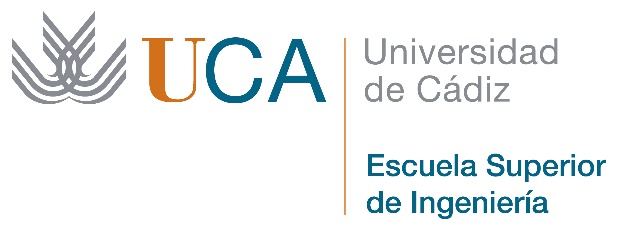 TRABAJO DE FIN DE GRADOGRADO EN INGENIERÍA EN DISEÑO INDUSTRIAL Y DESARROLLO DEL PRODUCTOTRABAJO DE FIN DE GRADOGRADO EN INGENIERÍA EN DISEÑO INDUSTRIAL Y DESARROLLO DEL PRODUCTODISEÑO DE UN EXOESQUELETO MECATRÓNICO PARA BRAZO HUMANODISEÑO DE UN EXOESQUELETO MECATRÓNICO PARA BRAZO HUMANODIRECTOR: ALFONSO  SÁNCHEZ  CASTELOAUTOR: JOSÉ L.  DEL  VALLE  PRADERADIRECTOR: ALFONSO  SÁNCHEZ  CASTELOAUTOR: JOSÉ L.  DEL  VALLE  PRADERACádiz, julio 2014Cádiz, julio 2014